CHARTER REVISION COMMISSION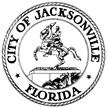 Lindsey Brock, Chair Ann-Marie Knight, Vice ChairFOR IMMEDIATE RELEASEOctober 29, 2019CHARTER REVISION COMMISSION SUBCOMMITTEES ANNOUNCEDChairman Lindsey Brock has announced the appointment of the following subcommittees of the 2019-20 Charter Revision Commission:Government Structure/Preserving Institutional KnowledgeChair: Hon. Ronald SwansonHon. Matt SchellenbergJessica BakerNelson McCoyHeidi JamesonUrban Services DistrictChair: Anne-Marie KnightFrank DentonCelestine MillsCharles GriggsCity-wide Strategic PlanningChair: Betzy SantiagoHon. W. C. GentryEmily LisskaNick HowlandChris HaganThe committees will meet weekly for the next several months to discuss potential amendments to the City Charter for consideration by the full Commission and ultimately recommendation to the City Council and/or the Duval County Legislative Delegation for action by March 2020.For further information contact Charter Revision Commission Chairman Lindsey Brock at 904-996-1144.